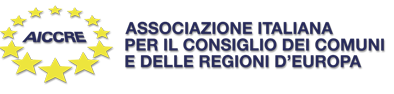 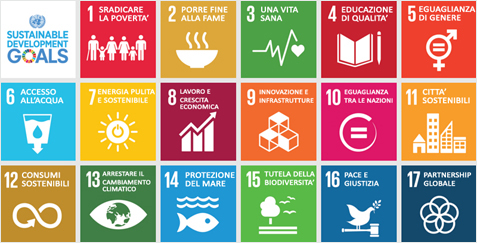 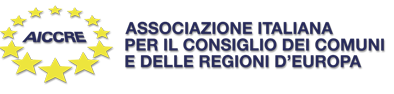 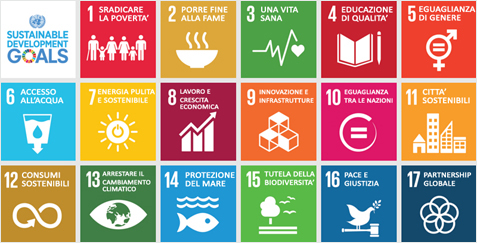 La scheda deve essere inviata a: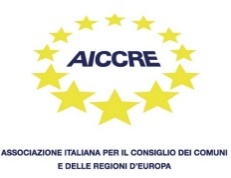 AICCRE E-mail gemellaggi@aiccre.it Fax 06.6793275Per informazioni: AICCRE tel. 06.69940461 OBIETTIVO n.GOAL no.TRAGUARDO n.TARGET no.INDICATORE n.INDICATOR no.ENTEINSTITUTIONREGIONEREGIONPROVINCIAPROVINCE             ABITANTI              INHABITANTS Titolo Buona Pratica (riferita all’Obiettivo)Title best practice(relating to the goal)Titolo Buona Pratica (riferita all’Obiettivo)Title best practice(relating to the goal)Descrizione Buona PraticaDescription best practiceDescrizione Buona PraticaDescription best practicePartenariato (attori coinvolti)Partnership (stakeholders)Partenariato (attori coinvolti)Partnership (stakeholders)Beneficiari  BeneficiariesBeneficiari  BeneficiariesTipo di finanziamento FundingTipo di finanziamento FundingBudget utilizzatoBudgetBudget utilizzatoBudgetObiettivi previstiExpected goalsObiettivi previstiExpected goalsMisurazione dei risultati (riferita all’indicatore dell’Obiettivo)Performance measurement (relating to the goal indicator)Misurazione dei risultati (riferita all’indicatore dell’Obiettivo)Performance measurement (relating to the goal indicator)Parole chiave della campagna di comunicazioneKey words of the communication  campaignParole chiave della campagna di comunicazioneKey words of the communication  campaign